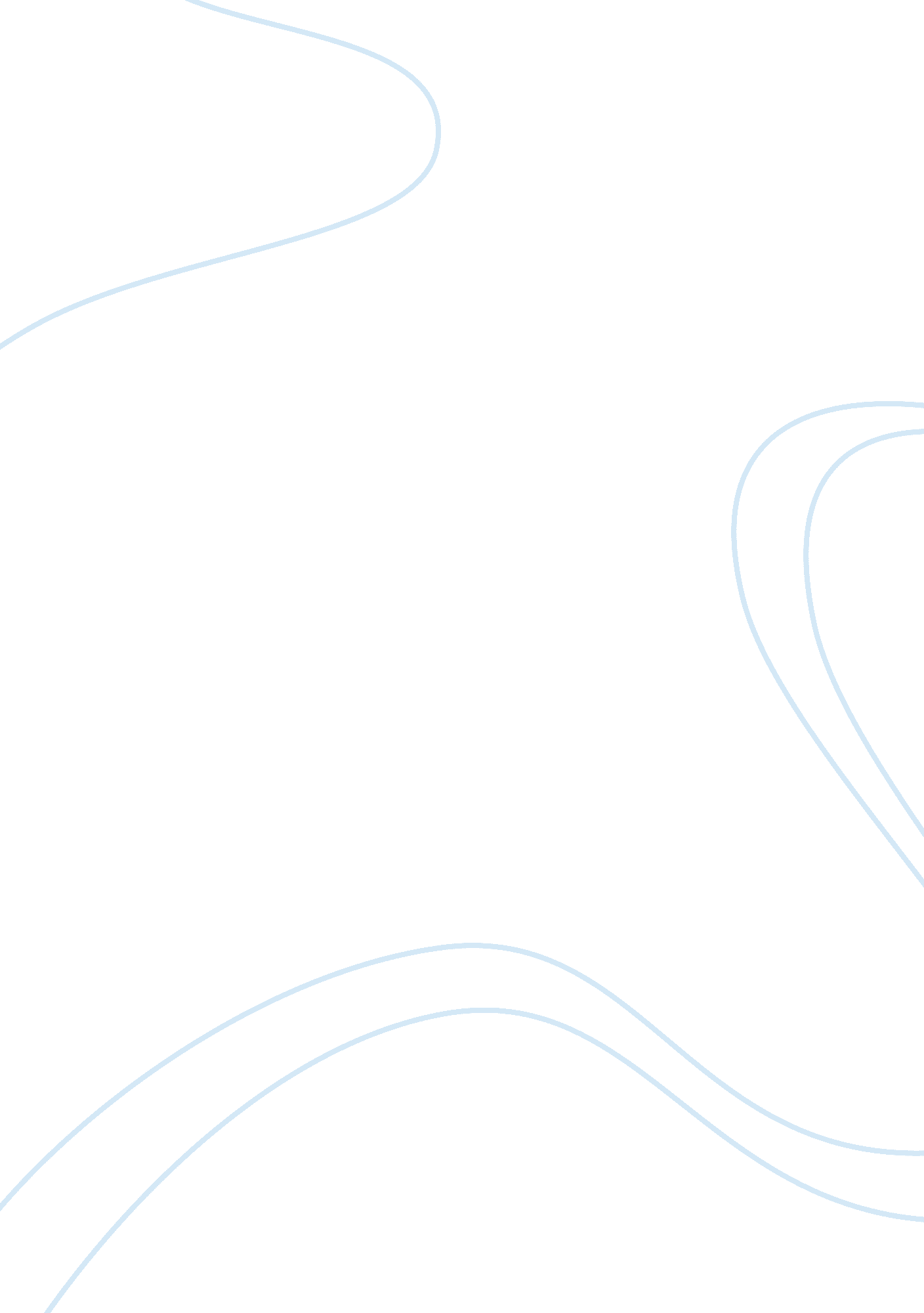 Depression case studyBusiness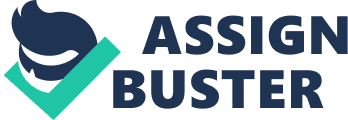 Free Case Study on Depression: Depressionis a state of low mood and aversion to activity that can have a negative effect on a person’s thoughts, behavior, feelings, world view and physical well-being. Depression can be caused by a great number of factors. First of all, it is a reaction of the organism towards the circumstances in life. When something bad happened , many people, especially women, can feel depressed, which is noticed on the behavior. Depressed people often feel sad, worthless, angry, irritable; they can be energetic or on the contrary stay motionless feeling lack of energy. Such condition is extremely negative for the human body and soul and a range of diseases can be caused as a result of depression. A characteristic feature of depression in teenagers and children is the intention of committing a suicide. That is why it is very important to support a close person who feels depressed and take care of her to avoid terrible actions and behavior from her side. A perfect case study should describe the problem in detail and explain the reasons and the types of depression. Then, one has to present the impact of depression on the human mind and analyze the possible consequences of this mood. Being a case study, the paper requires concrete examples of depression from the real life. Find a situation or case, analyze it seriously and present the way it was solved. Then, introduce your own effective solution to the problem under research to make the case study not only informative but valuable and personal. Students who have to complete high-quality case study on depression in psychology have to present a detailed description of the problem and determine the reasons and impact of the mood according to psychology. The topic is difficult for analysis but is very urgent, because more and more people become depressed every year, so psychologists need effective solutions and smart new thoughts. In order to realize how a good paper should be written students join numerous websites trying to find free examples of case studies on depression and anxiety there. Students must not limit their research with the free samples of case studies on depression but improve their knowledge of the topic actively. The best way to do it is to collect reliable data from the books and articles connected with depression. Having found trustworthy information, one is able to analyze it and draw wise conclusions and create his own ideas which can be useful for the society to cope with depression and its consequences. The best helper with the composition of the paper will be free examples from the Internet prepared by experienced writers. A good sample can be a perfect model of structure and the way of analysis of the content. 